12.05.2020r.Klasa ITemat Maryja Matka Jezusa.14.05.2020r.Temat: Maryja nasza Matka.W zeszycie ćwiczeń, proszę, aby dzieci wykonały zadanie na str.118 i 119. Jeśli jeszcze, któreś zdzieci ma coś do zaliczenia z Małego katechizmu, to bardzo proszę przysłać nagranie. Dziękuję.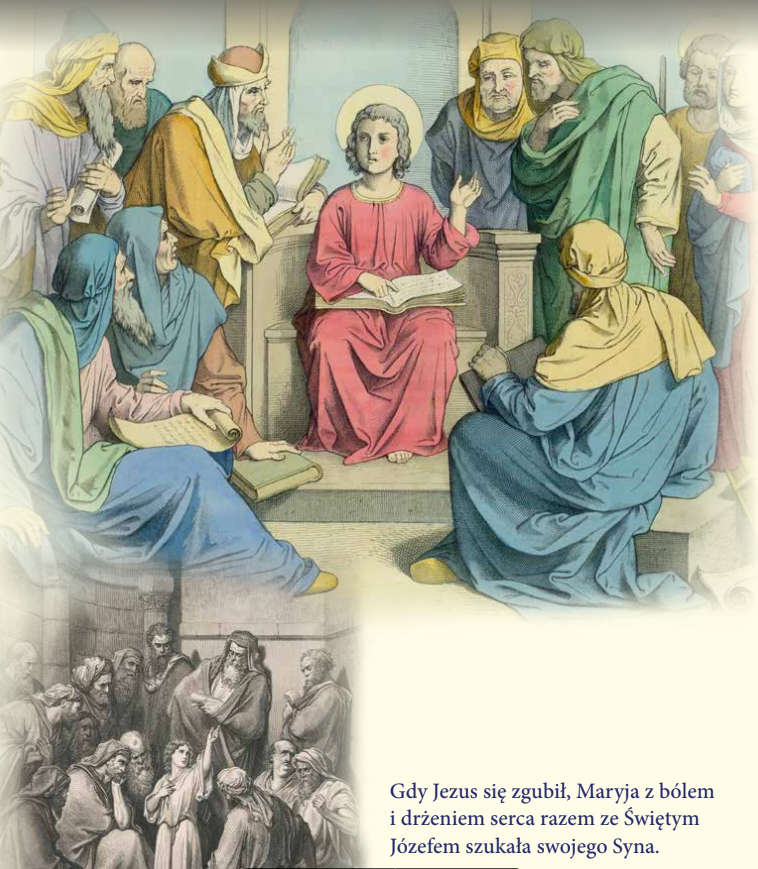 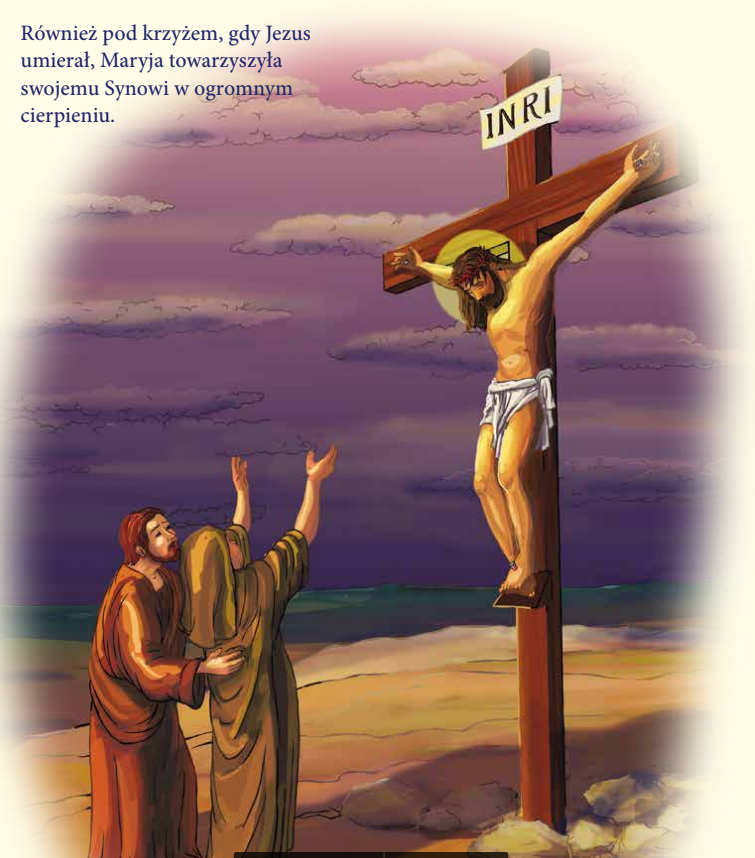 